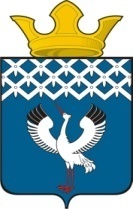  Российская Федерация                             Свердловская областьДумамуниципального образованияБайкаловского сельского поселения28-е заседание  4-го созыва          РЕШЕНИЕ28 ноября 2019г.                                с.Байкалово                                                 № 159О внесении изменений в Правила землепользования и застройки муниципального образования Байкаловского сельского поселения Байкаловский муниципальный район Свердловской области (в т.ч. в карту градостроительного зонирования) в части изменения наименования зонВ соответствии с Федеральным законом от 06.10.2003 № 131-ФЗ  "Об общих принципах организации местного самоуправления в Российской Федерации", протоколом публичных слушаний от 21.11.2019 года, Дума муниципального образования Байкаловского сельского поселения                                                        РЕШИЛА:1. Внести изменения в правила землепользования и застройки (в т.ч. карту градостроительного зонирования) муниципального образования Байкаловского сельского поселения Байкаловский муниципальный район Свердловской области в части изменения наименования зон земельного участка с И-5 (зона –теплообеспечивающих объектов инженерной инфраструктуры)  на  Ж-1 (Зона жилых домов усадебного типа, с разрешенным использованием – для ведения личного подсобного хозяйства) в отношении земельного участка, расположенного в  Свердловская область, с. Ляпуново, ул. Совхозная, строение 1-а,  кадастровый номер земельного участка 66:05:3701001:186.2. Направить настоящее решение в отдел филиала ФГБУ «ФКП Росреестра» по Свердловской области.3. Настоящее решение опубликовать (обнародовать) в Информационном вестнике Байкаловского сельского поселения, а так же на официальном сайте Думы МО Байкаловского сельского поселения: www.байкдума.рф.Председатель Думы муниципального образованияБайкаловского сельского поселения                  			С.В. Кузеванова 28 ноября 2019г.Глава муниципального образованияБайкаловского сельского поселения                               		Д.В. Лыжин28 ноября 2019г.